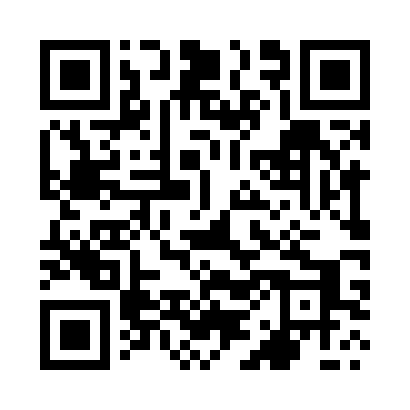 Prayer times for Rosin, PolandMon 1 Apr 2024 - Tue 30 Apr 2024High Latitude Method: Angle Based RulePrayer Calculation Method: Muslim World LeagueAsar Calculation Method: HanafiPrayer times provided by https://www.salahtimes.comDateDayFajrSunriseDhuhrAsrMaghribIsha1Mon4:316:321:015:287:329:262Tue4:286:291:015:297:349:283Wed4:256:271:015:317:369:304Thu4:226:251:015:327:379:335Fri4:196:221:005:337:399:356Sat4:166:201:005:347:419:377Sun4:136:181:005:367:439:408Mon4:106:1512:595:377:449:429Tue4:076:1312:595:387:469:4510Wed4:046:1112:595:397:489:4711Thu4:016:0912:595:407:509:5012Fri3:576:0612:585:427:519:5213Sat3:546:0412:585:437:539:5514Sun3:516:0212:585:447:559:5715Mon3:486:0012:585:457:5610:0016Tue3:455:5812:575:467:5810:0217Wed3:415:5512:575:478:0010:0518Thu3:385:5312:575:498:0210:0819Fri3:355:5112:575:508:0310:1120Sat3:315:4912:575:518:0510:1321Sun3:285:4712:565:528:0710:1622Mon3:255:4512:565:538:0810:1923Tue3:215:4312:565:548:1010:2224Wed3:185:4112:565:558:1210:2525Thu3:145:3912:565:568:1410:2826Fri3:115:3712:555:578:1510:3127Sat3:075:3512:555:588:1710:3428Sun3:035:3312:556:008:1910:3729Mon3:005:3112:556:018:2010:4030Tue2:565:2912:556:028:2210:44